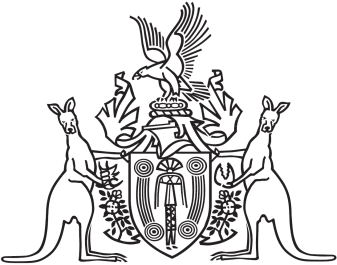 Northern Territory of AustraliaGovernment GazetteISSN-0157-833XNo. S76	28 July 2016Northern Territory of AustraliaPlanning Legislation Amendment Act 2016Commencement NoticeI, John Laurence Hardy, Administrator of the Northern Territory of Australia, under section 2 of the Planning Legislation Amendment Act 2016 (No. 29 of 2016), fix the day on which this notice is published in the Gazette as the day on which that Act commences.Dated 25 July 2016J. L. HardyAdministrator